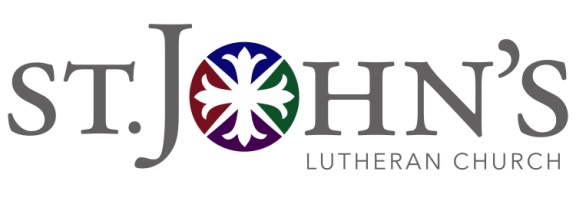 July 17, 2018Church Council Meeting (pending approval)Council Members Present:  Gwynnae Byrd, Lisa Berg, Ted Norris, Kim Hendricks, Bob Huckfeldt, Charlene Singley, Dean Petersen, Joel Kimmelshue, Linda Baldwin, Lisa GardinerGuests Present: Lynne Gilbertson, Eric Piotrowski, Jason Lewis, Ingrid Garland, Jacquie Kilbert, Gordon Wolfe, Betty Miller, Katherine LaTurneau, Esperanza Foft, Rebekah TurnbaughAbsent: Pastor Frank Espegren, Pastor Jon Haug, Devin Hill, Karen Ross, Nick ZylstraTopics:Call to Order @ 7:01pm									- Gwynnae ByrdOpening Devotions and Introductions								 - Lynne GilbertsonApproval of Minutes										- Gwynnae ByrdMotion to approve the June 19, 2018 minutes. M/Bob Huckfeldt	   S/Dean Petersen          Motion Passed 100% ApprovalIntroduction of Staff Members	-Linda BaldwinBookkeeper Kat LaTurneau, Assistan Director of Communications Esperanza Foft, and Property Manager Jason Lewis	5.  	Visiting Committee	-Hospitality	Betty Miller, chair of the Hospitality Committee, told the Council about the duties of the committee including greeters for services, welcoming first time visitors by email, brunches, cookies, decorating for events, and senior luncheon.  The committee is in need of improved communication between the church staff and the committee and more advance notice as they one meet monthly.6.	Financial Report & Budget	-Ted NorrisJune offers were 90% of budget and year to date is 48% of our projected annual amount.  In light of Advent and Thanksgiving offerings being robust, the offerings appear to be on target for reaching the projected income goal.  Total income and expenses for June are $106,381 and $139,945 respectively and total cash is $540,575.Pastors Reports						              			 - Pastor Frank, Pastor JonPastor Frank Espegren (absent, summary of submitted report)Letters are going out to members with a midyear statements to encourage giving at pledge amountsKudos for Linda’s work on the ongoing construction projects underway and upcomingEndowment committee is conducting research and pondering structural possibilitiesPastor Jon Haug (absent, summary of submitted report)Stephen Ministry Sunday was a success in communication and promotion of the ministryYouth Gathering was a great experience with 16 youth and 4 adults going to Houston (Rebekah also offered a report on Youth Gathering for Council)Work continues on discerning the right path for small group ministryActing Director of Administration Report			 				 - Linda BaldwinWith the new Property Manager, we are staffed with full time positions.  Two nursery positions remain openWorking with City to amend the permit for the next phase of the parking lot and we are going out for bid on the roof next weekNew sprinklers have been installed in Goethe and the next step is dedicated electrical wiring for the alarm bellContinue work on numbers for 2019 budget and preparing for pledge driveOld Business		Strategic Planning Session	Visioning for the future of St John’s and thinking about dreams for our church Parking Lot and Rook ProjectCovered in Linda Baldwin's reportEndowment/Special funds subcommitteeDean Petersen reported that the committee is talking to a local foundation that manages endowments as well as Mission Investment Fund about setting up an endowment.  The committee will be meeting with both organizations.Call CommitteeThe committee is concluding interviews and updating the ministry profile which will then be sent to the Synod.Bylaws Revision CommitteeBob Huckfeldt reported that they are working on updates to the bylaws.  The proposed amended constitution went to the Synod this week and will hopefully pair with the vote on the financing for the roof replacement.New Business										– Gwynnae ByrdAnnouncements							   			– Gwynnae ByrdStrategic planning session will be August 18 from 9am to 3pm.  August 5 is a Congregational Matters session which will be led by Lisa Berg and will focus mostly on Pastor Jon’s workAdjourned at 8:33pmNext Meeting September 18 at 7:00pmRespectfully Submitted,Kim HendricksChurch Council Secretary